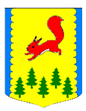 КРАСНОЯРСКИЙ КРАЙПИРОВСКИЙ МУНИЦИПАЛЬНЫЙ ОКРУГПИРОВСКИЙ ОКРУЖНОЙ СОВЕТ ДЕПУТАТОВРЕШЕНИЕВ соответствии со статьями 28, 44 Федерального закона от 06.10.2003 № 131-ФЗ "Об общих принципах организации местного самоуправления в Российской Федерации", Пировский окружной Совет  депутатов РЕШИЛ:1. Утвердить Порядок учета предложений по проекту устава Пировского муниципального округа Красноярского края и участия граждан в его обсуждении согласно приложению.2. Контроль за выполнением настоящего решения возложить на комиссию по бюджетной, налоговой, экономической политике, земельным отношениям и правоохранительной деятельности.3. Настоящее Решение вступает в силу с момента официального опубликования в газете «Заря».ПОРЯДОКУЧЕТА ПРЕДЛОЖЕНИЙ ПО ПРОЕКТУ УСТАВА ПИРОВСКОГО МУНИЦИПАЛЬНОГО ОКРУГАКРАСНОЯРСКОГО КРАЯ И УЧАСТИЯ ГРАЖДАН В ЕГО ОБСУЖДЕНИИ1. Настоящий Порядок разработан в соответствии с Федеральным законом от 06.10.2003 №131-ФЗ "Об общих принципах организации местного самоуправления в Российской Федерации" и направлен на реализацию прав граждан на участие в обсуждении изменений, вносимых в Устав района.2. Проект устава Пировского муниципального  округа подлежит официальному опубликованию не позднее чем за 30 дней до дня рассмотрения Пировским окружным Советом  депутатов данного проекта с одновременным опубликованием настоящего Порядка.3. Предложения по проекту устава могут вноситься гражданами Российской Федерации, проживающими на территории Пировского муниципального округа и обладающими избирательным правом. Предложения по проекту устава подаются председателю Пировского окружного Совета депутатов в письменном виде в течение 10 дней со дня его опубликования и передаются в комиссию по организации и подготовке публичных слушаний (далее - комиссия).В индивидуальных предложениях граждан должны быть указаны фамилия, имя, отчество, дата рождения, адрес места жительства и личная подпись гражданина. Коллективные предложения граждан принимаются с приложением протокола собрания граждан с указанием фамилии, имени, отчества, даты рождения, адреса места жительства лица, которому доверено представлять вносимые предложения.5. Проект устава, а также вынесенные на публичные слушания предложения граждан подлежат обсуждению на публичных слушаниях согласно Положению о публичных слушаниях в Пировском муниципальном округе.6. Итоговые документы публичных слушаний направляются комиссией в Пировский окружной Совет на следующий рабочий день после проведения публичных слушаний и учитываются депутатами при рассмотрении проекта устава на сессии Пировского окружного Совета депутатов.29.09.2020с. Пировское№ 2-5рО порядке учета предложений по проекту устава Пировского муниципального округа Красноярского края и участия граждан в его обсужденииО порядке учета предложений по проекту устава Пировского муниципального округа Красноярского края и участия граждан в его обсужденииПредседатель Пировского окружного Совета депутатов____________Г.И. Костыгина     Исполняющий полномочия Главы      Пировского района     _______________ С.С. ИвченкоПриложениек решению Пировского окружного Совета депутатов от 29.09.2020 № 2-5р